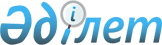 Об объектах и видах общественных работ для использования труда осужденных, привлеченных к общественным работам
					
			Утративший силу
			
			
		
					Постановление акимата города Темиртау Карагандинской области от 18 марта 2010 года N 10/4. Зарегистрировано Управлением юстиции города Темиртау Карагандинской области 21 апреля 2010 года N 8-3-101. Утратило силу - постановлением акимата города Темиртау Карагандинской области от 3 февраля 2011 года N 5/1      Сноска. Утратило силу - постановлением акимата города Темиртау от 03.02.2011 N 5/1.

      На основании пункта 1 статьи 42 Уголовного кодекса Республики Казахстан от 16 июля 1997 года, пункта 1 статьи 30 Уголовно-исполнительного кодекса Республики Казахстан от 13 декабря 1997 года и пункта 2 статьи 31 Закона Республики Казахстан от 23 января 2001 года "О местном государственном управлении и самоуправлении в Республике Казахстан", акимат города Темиртау ПОСТАНОВЛЯЕТ:



      1. Определить объекты и виды общественных работ для использования труда осужденных, привлеченных к общественным работам, согласно приложению.



      2. Контроль за исполнением данного постановления возложить на заместителя акима города Куринную Татьяну Михайловну.



      3. Настоящее постановление вводится в действие по истечении десяти календарных дней после дня его первого официального опубликования.      Аким города                                Н. Султанов

Приложение

к постановлению акимата

города Темиртау

от 18 марта 2010 года N 10/4 

Перечень объектов и видов общественных работ для использования труда осужденных, привлеченных к общественным работам
					© 2012. РГП на ПХВ «Институт законодательства и правовой информации Республики Казахстан» Министерства юстиции Республики Казахстан
				N п/пНаименование предприятияЮридический адресВид работ1Коммунальное государственное казенное предприятие "Темиртауский Дворец культуры"проспект Республики, 38Благоустройство и уборка территории2Коммунальное государственное казенное предприятие "Городской парк культуры и отдыха"проспект Республики, 13АБлагоустройство и уборка территории3Коммунальное государственное казенное предприятие "Спортивный клуб Темиртау"проспект Республики, 34АБлагоустройство и уборка территории